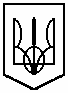 АМУР – НИЖНЬОДНІПРОВСЬКА РАЙОННАУ МІСТІ ДНІПРОПЕТРОВСЬКУ РАДАВІДДІЛ ОСВІТИНАКАЗ06.10.2015 року		        м. Дніпропетровськ			№ 244Про проведення фізкультурної перерви для учнів початкових класів загальноосвітніх навчальних закладів району у 2015 – 2016 навчальному роціНа виконання рішення сесії Дніпропетровської міської ради від 24.07.2013 №11/37 «Про Програму «Фізкультурна перерва» для учнів початкових класів загальноосвітніх начальних закладів міста на 2013- 2017 роки», наказу управління освіти та науки Дніпропетровської міської ради від 28.09.2015 №399 «Про проведення фізкультурної перерви для учнів початкових класів загальноосвітніх навчальних закладів міста у 2015 – 2016 навчальному році» та з метою зміцнення здоров’я учнів початкових класів загальноосвітніх навчальних закладів, удосконалення педагогічних і організаційних умов, підвищення інтересу учнів до занять фізичною культурою і спортомНАКАЗУЮ:Затвердити План основних заходів щодо виконання Програми «Фізкультурна перерва» для учнів початкових класів загальноосвітніх навчальних закладів міста на 2015-2016 навчальний рік (додається).Керівникам навчальних закладів:Забезпечити виконання рішення сесії Дніпропетровської міської ради від 24.07.2013 №11/37 «Про Програму «Фізкультурна перерва» для учнів початкових класів загальноосвітніх начальних закладів міста на 2013- 2017 роки», Плану основних заходів  щодо виконання Програми «Фізкультурна перерва» для учнів початкових класів загальноосвітніх навчальних закладів району у 2015 -2016 навчальному році.Видати відповідні накази по навчальним закладам. Довести наказ до відома вчителів початкових класів та вчителів фізичної культури.Надати 08.10.2015 р. до 15.00 до відділу освіти графіки проведення «Фізкультурної перерви». (вказати перерву та час проведення).Інформувати письмово відділ освіти про виконану роботу 15 грудня 2015 р. та 18 травня 2016 р.  Координаційну роботу щодо виконання наказу покласти на провідного спеціаліста  відділу освіти Желібу О.В.Контроль за виконанням даного наказу залишаю за собою.Начальник відділу освіти районної у місті ради					Л.О.ТемченкоДодаток до наказувідділу освіти від ________2015 № ____ПЛАНосновних заходів щодо виконання Програми «Фізкультурна перерва» для учнів початкових класів загальноосвітніх навчальних закладів на 2015 – 2016 навчальний рікНачальник відділу освіти 	районної у місті ради					Л.О.ТемченкоЖеліба О.В., 236087№з/пНайменування заходівТермін виконанняВідповідальні за виконання1.Підготувати наказ про проведення фізкультурної перерви для учнів початкових класів загальноосвітніх навчальних закладів у 2015 -2016 н.р.До 08.10.2015 р.Керівники навчальних закладів2.Визначити перерви, на яких буде реалізовуватись Програма «Фізкультурна перерва»До 08.10.2015 рКерівники навчальних закладів3.Забезпечити підготовку приміщень для проведення фізкультурної перерви в загальноосвітніх навчальних закладахДо 01.09.2015 р.Керівники навчальних закладів4.Підготувати комплекси рухливих вправ на кожен день для проведення Програми (один сет – один день тижня) тривалістю 7 хвилин, з розрахунку 5 різних сетів, враховуючи індивідуальні та вікові особливості учнівДо 08.10.2015 рКерівники навчальних закладів5.Забезпечити проведення фізкультурних перерв кваліфікованими фахівцями загальноосвітніх навчальних закладівПостійно Керівники навчальних закладів6.Забезпечити медичне обслуговування фізкультурних перервПротягом навчального рокуКерівники навчальних закладів7.Здійснення контролю за відвідуванням учнями фізкультурних перерв Постійно Керівники навчальних закладів8.Здійснення контролю за виконанням Програми «Фізкультурна перерва»Протягом навчального рокуВідділ освіти 